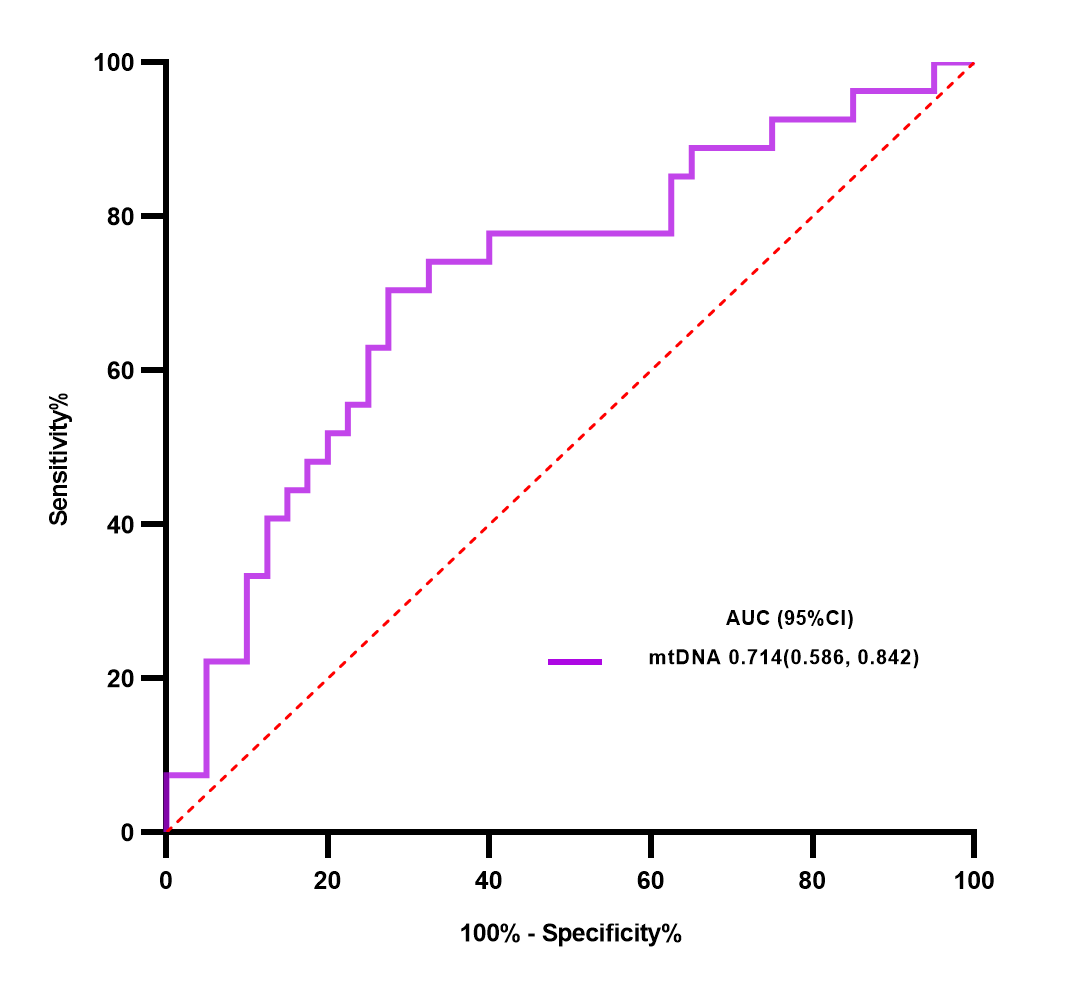 Supplementary Figure 1: ROC analysis for diagnosis of septic shock according to the mtDNA levels. AUC: Area Under the Curve; mtDNA: Mitochondrial DNA; ROC: Receiver operating characteristic.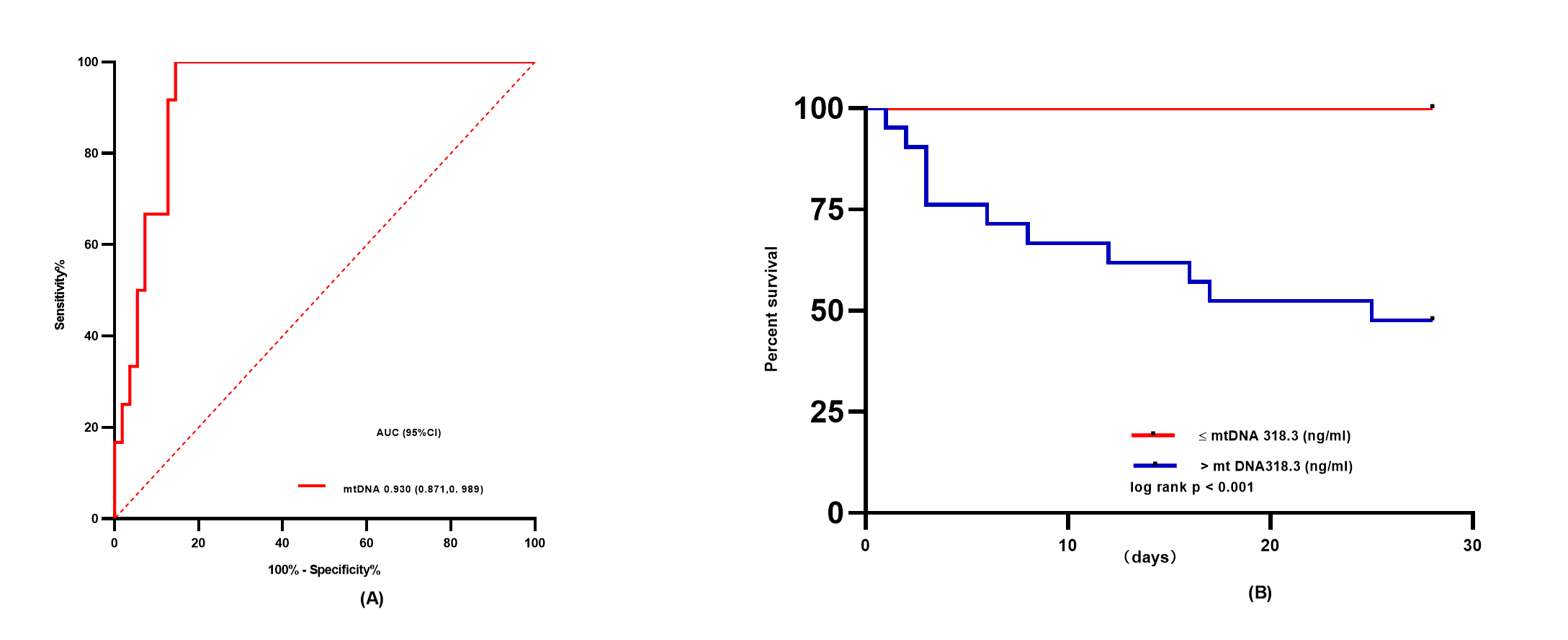 Supplementary Figure 2: ROC curves for predicting 28-day survival (A) and Kaplan-Meier estimates of 28-day survival according to mtDNA levels (B). AUC: Area Under the Curve; mtDNA: Mitochondrial DNA; ROC: Receiver operating characteristic.